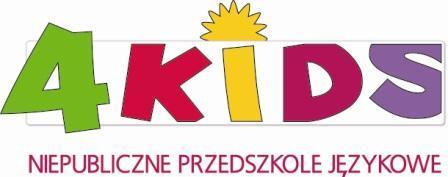 Zgodnie z art. 14 rozporządzenia parlamentu Europejskiego i Rady (UE) 2016/679 z dnia 
27 kwietnia 2016 r. w sprawie ochrony osób fizycznych w związku z przetwarzaniem danych osobowych i w sprawie swobodnego przepływu takich danych oraz uchylenia dyrektywy 95/46/WE (ogólne rozporządzenie o ochronie danych osobowych) – zwanego dalej RODO informujemy, że:Administratorem Pani/Pana danych osobowych jest Dyrektor Niepublicznego Przedszkola Językowego 4KIDS pani Małgorzata Tarkowska, 02-620 Warszawa, 
ul. Puławska 114, tel. 784 303 035, 22 844 96 34.Inspektorem Ochrony Danych w Niepublicznym Przedszkolu Językowym 4KIDS jest pani Joanna Wiśniewska, adres e-mail: biuro@przedszkole4kids.pl.Celem przetwarzania Pani/Pana danych osobowych jest zapewnienie należytej opieki nad dziećmi, oraz realizacja procedur przyprowadzania i odbierania dzieci przez osoby upoważnione, podstawą przetwarzania danych osobowych jest ustawa prawo oświatowe oraz wydany na jej podstawie Statut (zgodnie z art. 6 lit. c RODO).W związku z realizacją w/w celu Administrator Danych przetwarza Pani/Pana dane 
w zakresie: imię i nazwisko, numer dowodu osobistego, adres zamieszkania, adres zameldowania, numer telefonu, adres e-mail, data i miejsce urodzenia dziecka, numer pesel dziecka.Pani/Pana dane osobowe zostały zebrane od rodziców dzieci udzielających upoważnienia do odbierania i przyprowadzania dziecka.Podanie Danych osobowych jest dobrowolne, jednak jest konieczne do udzielenia upoważnienia i możliwości odbierania dziecka. W przypadku braku podania danych nie będzie możliwe odebranie dziecka z placówki.Podane Pana/Pani dane osobowe nie będą wykorzystywane do zautomatyzowanego podejmowania decyzji w tym profilowania.Pana/Pani dane będą udostępnione podmiotom uprawnionym na podstawie przepisów prawa, podmiotom przetwarzającym dane w naszym imieniu uczestniczącym 
w wykonywaniu naszych czynności.Pani/Pana dane osobowe będą przechowywane przez Administratora przez okres niezbędny do realizacji celu w jakim zostały zebrane, a po tym okresie dla celów i przez czas oraz w zakresie wymaganym przez przepisy prawa. Pana/Pani dane osobowe nie będą przekazywane poza Europejski Obszar Gospodarczy.Posiada Pani/Pan prawo dostępu do treści swoich danych oraz prawo do ich sprostowania, usunięcia, ograniczenia przetwarzania oraz prawo do uzyskania kopii danych i ich przenoszenia i wniesienia sprzeciwu.Przysługuje Pani/Panu prawo wniesienia skargi do Prezesa Urzędu Ochrony Danych Osobowych w zakresie ochrony danych osobowych w razie uznania, że przetwarzanie Państwa danych osobowych narusza przepisy Rozporządzenia 2016/67. 